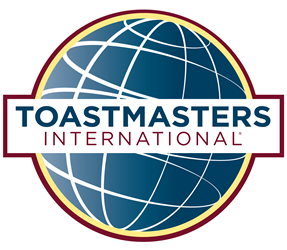 District 17
Area Director Report – Western AustraliaArea <insert Area Name> – <insert Date (Month, Year)>
<insert Division Name>Educational Awards(Add some detail about how the clubs are progressing toward their educational awards goals set out in their club success plan)Area Director Visits(Add some detail about your visits to your clubs. Which clubs you have visited, which you will visit and when.)Clubs Overview(Add some detail about your view of the clubs in your Area. Strengths, weaknesses etc.)Membership(Add some detail about how the clubs are progressing toward their membership goals set out in their club success plan – membership growth and retention. Comment on membership attrition (turnover) rate if applicable)Distinguished Club Program Goals(Add some detail about how the clubs are progressing toward their Distinguished Club Program (DCP) goals set out in their club success plan. Why they will or will not meet them.)Club Officer Training (Add some detail about how many of the club officers attended Club Officer Training (COT). Did/will you need to do any other training with officers who missed COT?)Contests(Add some detail about how the clubs are progressing with their plans for contests or how the club contests were. Are there any clubs not holding contests? If so, why and will they nominate a contestant for the Area Final?)Success StoriesWe are all about recognition, so tell us the success stories from your Area. Who has achieved a DTM or which clubs are/have celebrated a milestone?)Other Information/CommentsSubmitted by <insert Area Director Name> <insert Date of Submission><insert Area Name> Area Director <insert Year-Year>